SNOW HILL MAYOR AND COUNCIL 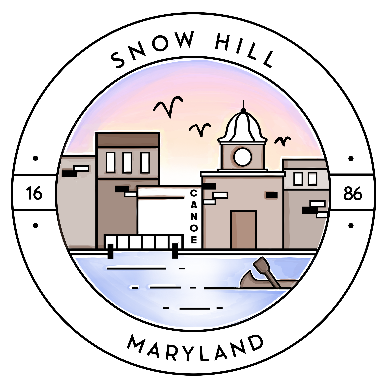 WORK SESSION Tuesday, December 7th, 2021Minutes -  4:30pm – Work Session								A Work Session of the Mayor and Town Council of Snow Hill, Maryland was held at The Old Fire Hall on Green Street on Tuesday, December 7th, 2021 with Mayor Jewell presiding.  PUBLIC OFFICIALS PRESENTMayor Jennifer R. Jewell, Ph. D.Councilperson Regina BlakeCouncilperson Melisa WeidnerCouncilperson Rob Hall STAFF IN ATTENDANCERick Pollitt, Town ManagerRandy Barfield, Public Works DirectorMargot Resto, Administrative AssistantLorissa McAllister, Media Marketing & Promotions CoordinatorChief Andrew McGeeJerry Jeffra, Intern******************************************************************************Approval of Minutes for:  Town Hall Meeting September 14th, 2021: On the motion of Councilperson Harrison and seconded by Councilperson Weidner, minutes were approved by the following vote:Discussion Items –Sidewalk Repair:  Randy B. asked if we should do bigger area of repair or just the small part of sidewalk by Tran’s building on Green Street  Want it dyed?  100 feet will get up to area between Delvecchio’s and Sassy Girl.  Randy would take it to American Legion.  Cost difference: 4 feet would be 700-1000K.  Get quote for going to American Legion. Hard to match up dyed, then it fades. Dye is more expensive.  Also talk to businesses who want to put sprinkler system in. Visioning Session – Planning:Mayor: look at Strategic Plan, how to move it forward, are we all in the same place, should we annex, do we want to grow?If so, how big to grow?Determine priority projectsPublic/community event to get inputIs Strategic Plan needing updates? Is it still working for us?Determine shared vision going forward On a Saturday for a few hoursBring in consultantArts & Entertainment CommitteeNeed to beef a cmte up to get A&E going, designation renewedLori – rudderless, benefits not utilized or shared w communityAnnCoates – spearheaded initial designation – been 10 yearsSeeing a lot of growth, occupancy downtown, can capitalize on that growth by more robust program Have cmte wishlist:  WCAC, school, various artists & entertainers who live in community, library, rec centerNeed someone to spearhead/point person and manage it – must be a paid person due to grant requirementsTalked about reaching out to other A&E communities to see their process, what’s gone well/not gone wellUnderstand benefit packages, need to communicate with MSACWas discussed prior with Jere – Dickens comte fold into A&E, Lori – great idea would like to see that happenWe get grant money for this designation, if we show more support for artists in Mayor – how to pay for new employee?One time grant from A&E 10KMain street – TAG grant open to both non-profit and town, eligible for 50k in grant money for salary purposesDoes have to be a town employee because it is a town designation – could be a part-time employeeJen from Pocomoke, helped establish their program; also want to reach out to MSAC for more one on one; Dave and Lori met with current rep, who is now moving on, so have interim contactRick – Crisfield and Poco joined together, Jennifer Merritt was hired to do half in each town, Circuit Rider grant program funded, became full time employee for A&E – qualified for grant funding for salaryMayor:  Start volunteer committee now before paid person?  Lori – need point person to execute initiatives; Mayor – don’t have money now, while wait for grant funding; Mayor – move forward and form cmte?  Lori – yes, concern would be how fruitful without strong leader?  Mayor – yes, need to find someone to begin to organize, helpful in grant writing, identifying projectsWhen are grants due to apply?  January for one-time assistance.  How long until we hear?  In a few months or less, fairly quick turn-aroundRick – cmte would be helpful at this stage with practical support; find maybe 2-3 people that have a drive for thisCo-chair part of current media, marketing and promo position; are some overlapsAny hiring will be public; concerned about racial diversityPart-time is not a permanent position, funding only there because we weren’t fully staffedAgree that position has to be split; possible income sources to fund a possible full-time position (fund-raising, increased tax base with new houses sold, etc..)Get some people to work with Lori, Jerry, follow up with contactsFollow up with Grant deadline in January - DaveCharter CommitteeMayor:  needs to be looked atIdentified a few people, want to reach out for othersWhat do we see as their charge?  Give clear direction.Lawyer from community as part of volunteer cmte – maybe as chairMML rep assistanceLook at dated items, language, vagueriesPeriodic review as wellLength of terms of Mayor & CouncilTreasurer appointed by Mayor – maybe not practicalDistricts vs at-largeAny changes come back to council by referendumPrepared by May for ElectionsCommittee give monthly reportsTurnover, learned something that may work betterLaunch in JanuaryCommunity Legacy GrantBusiness owners can apply if not citizens as long as business is in town, benefits townAnyone on cmte cannot apply for grant – ethics ordinance?Lori – biggest concern – scoring categories not changed, concerned about some of the weight; scoring rubric HVAC, other internal, rated lowest score on rubric; for many businesses this is what will determine whether they will open or be in operationSprinkler system for example – is plumbing, but is it #1 for safety. Which would it fall under?Lori -recommendation to break rubric down; what constitutes 25 pointsMultiple cmte members who rate, can’t sway in one direction; tried to find balance between it being too specific to tie us, but flexible enough as wellMayor – appreciate the bump to recognizing new to town businessesWant more diversity on committee, well represented across townBring back next week to voteSome people over the years have been approached whose properties need work, they don’t own property – inherited but deed not ever transferred so they can’t get grant- work on helping these people, volunteersElectric Charging StationNo cost to usLooked at Sturgis, Byrd Park, concernsMunicipal lot behind Oaked 110 – maybe 2 stations thereByrd Park not completely off table, flooding is concernStill finding a plat of this piece of city propertyPossibly on insurance, maybe on atlas maps?Dates - -moving on it as soon as we could provide plat mapHoliday ScheduleAdded Indigenous Peoples Day, JuneteenthPublic CommentsEaston and Vienna already have charging stationsWe have 2 at John Walter Smith parkChanceford Hall has one, because they have a Tesla charging stationTell Jim SmithAdjournment: Motion to adjourn made by Councilperson Weidner, seconded by Councilperson Hall, all in favor. The time was 5:41pm.Respectfully submitted,Margot RestoAdministrative AssistantNAMEAYENOABSTAINRECUSEDABSENTMelisa WeidnerXRegina BlakexRob HallXTALLY2NAMEAYENOABSTAINRECUSEDABSENTMelisa WeidnerXRegina BlakexRob HallXTALLY2